EXPOSITION SUR LE « FOLKLORE ESTUDIANTIN à YVERDONPour ceux qui n’auraient pas eu la possibilité de visiter l’exposition de la Setevia à Yverdon, voici quelques photos qui en donnent un aperçu. Il y a un gros travail de préparation pour récolter toutes les informations sur l’origine des sociétés d’étudiants, leurs activités, l’histoire dans les différents pays d’Europe, des vidéos, etc. Très belle présentation, de qualité, sur de grands panneaux bien lisibles.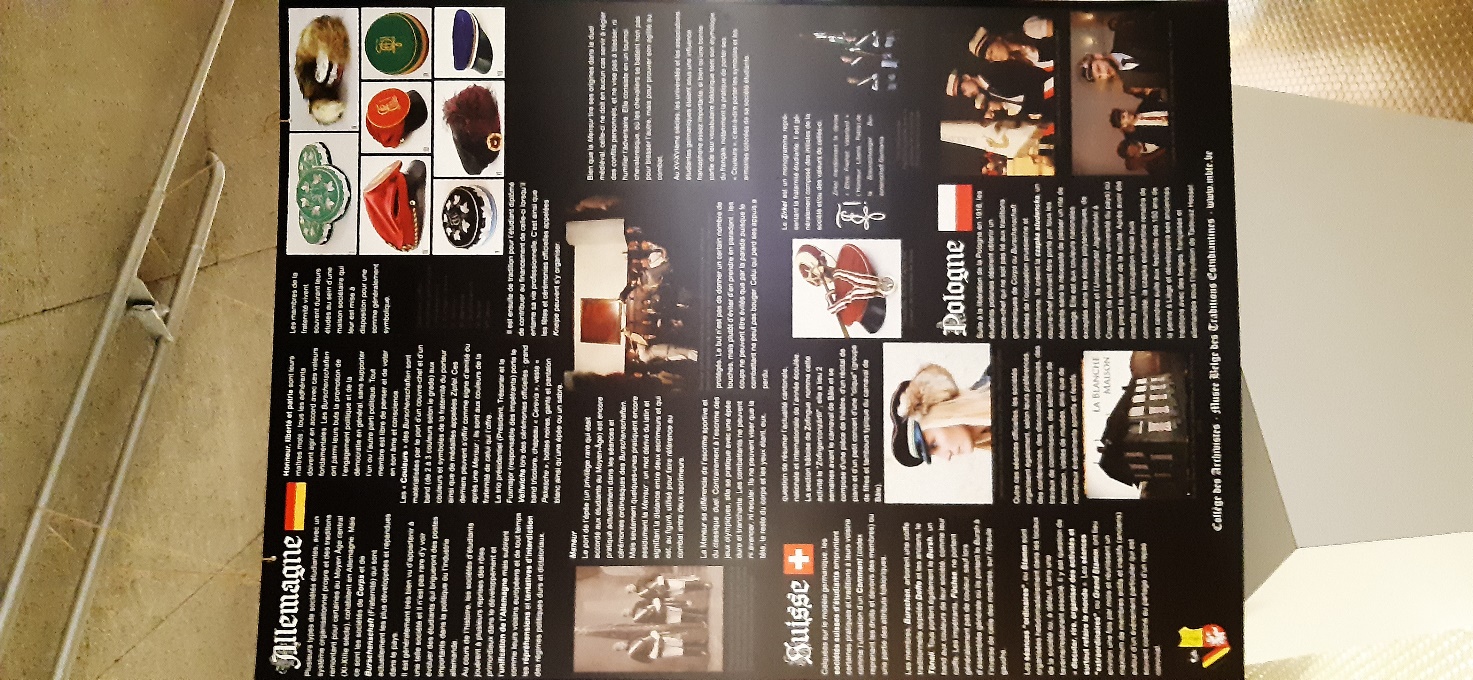 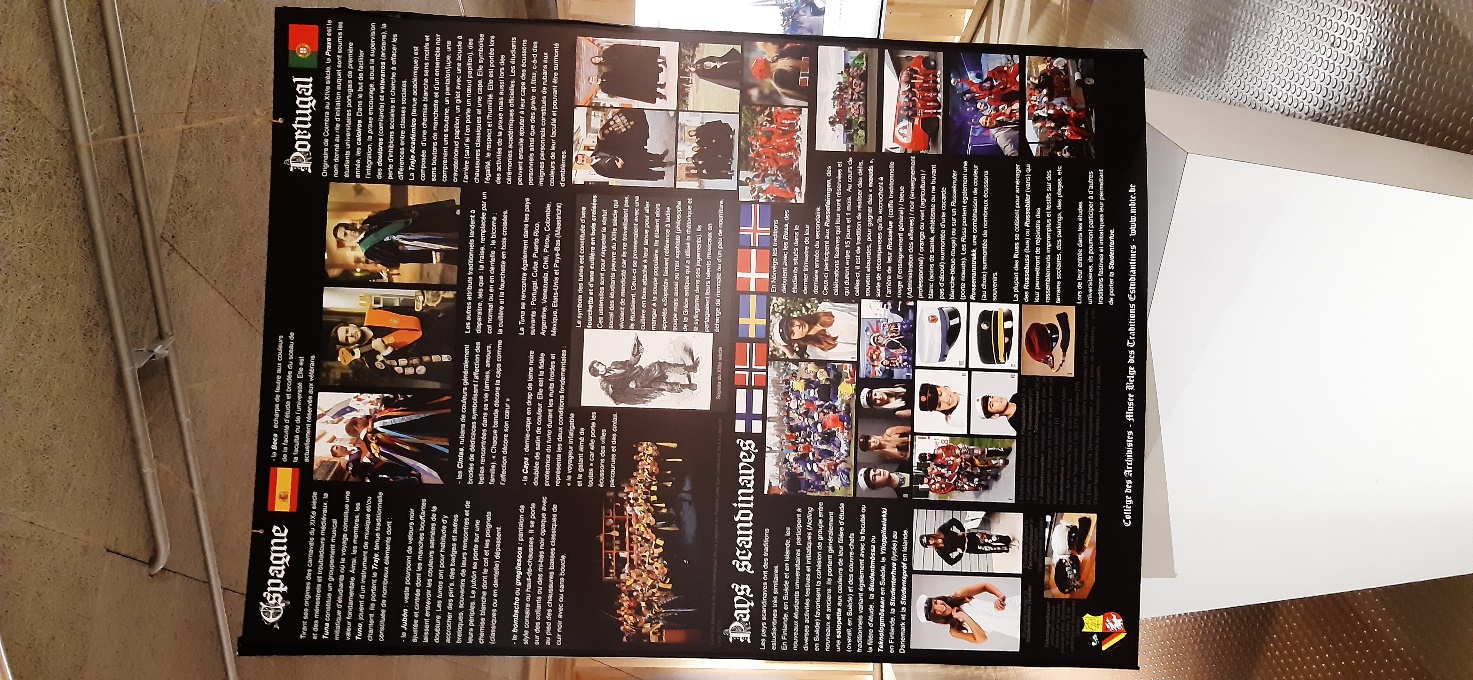 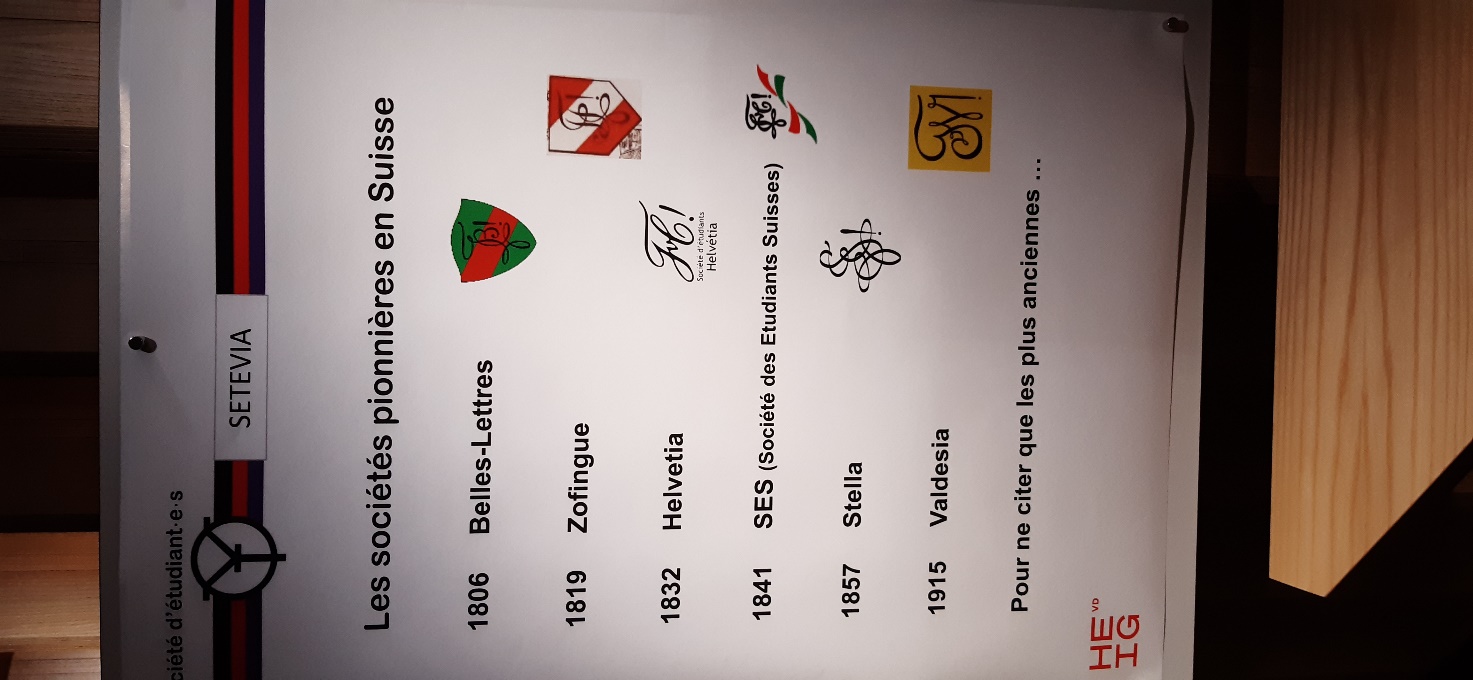 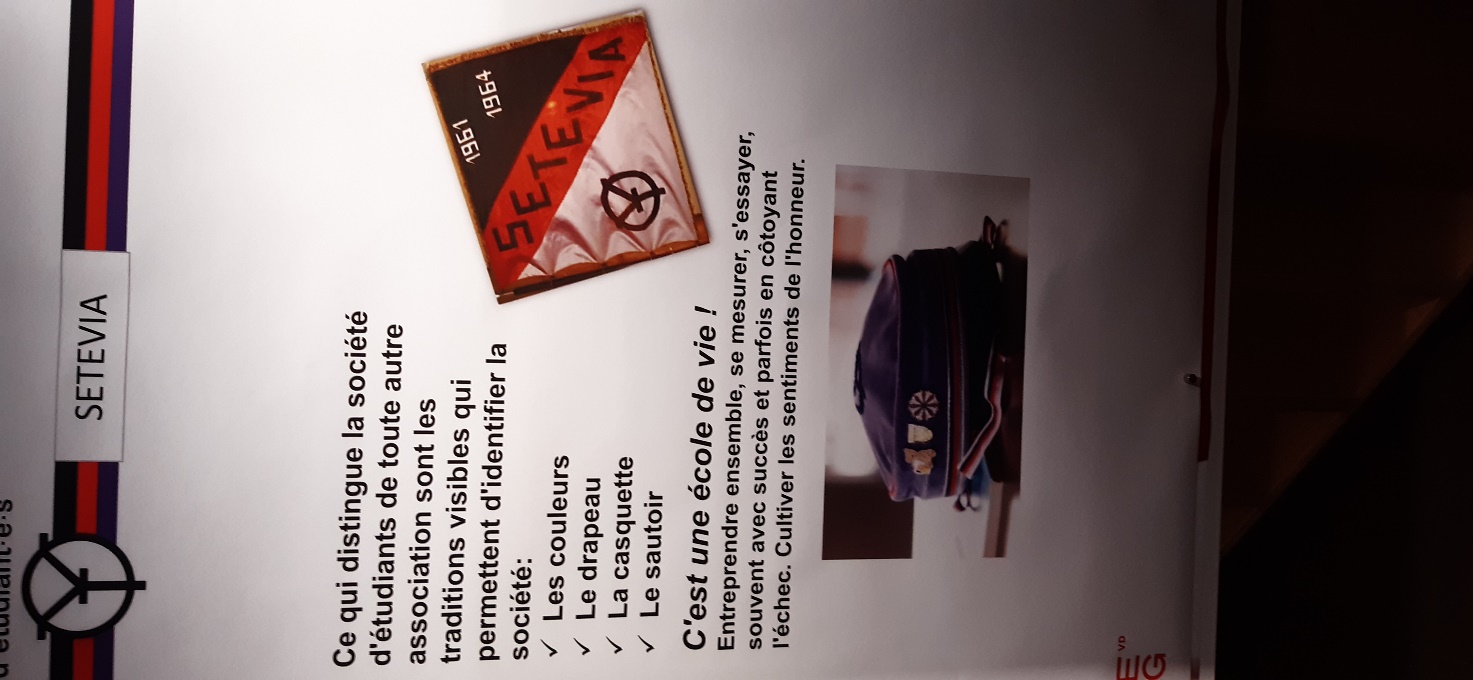 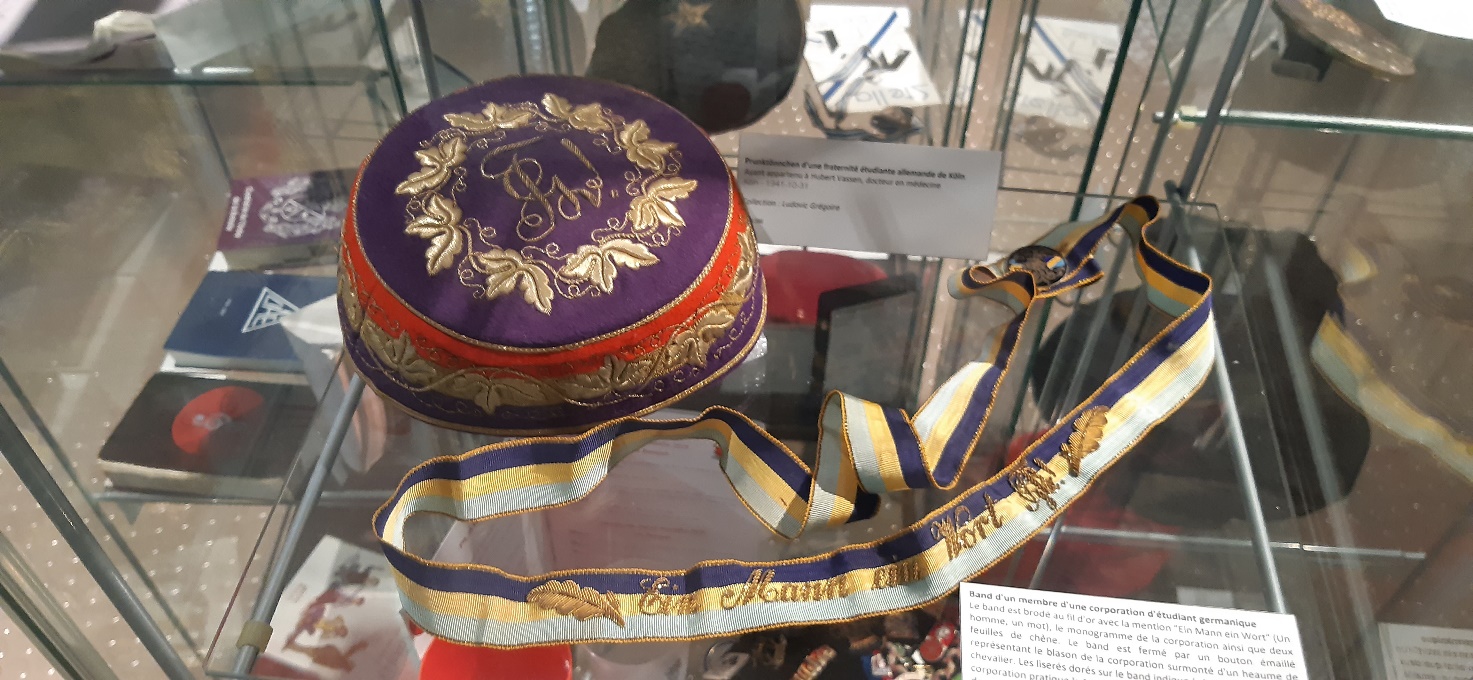 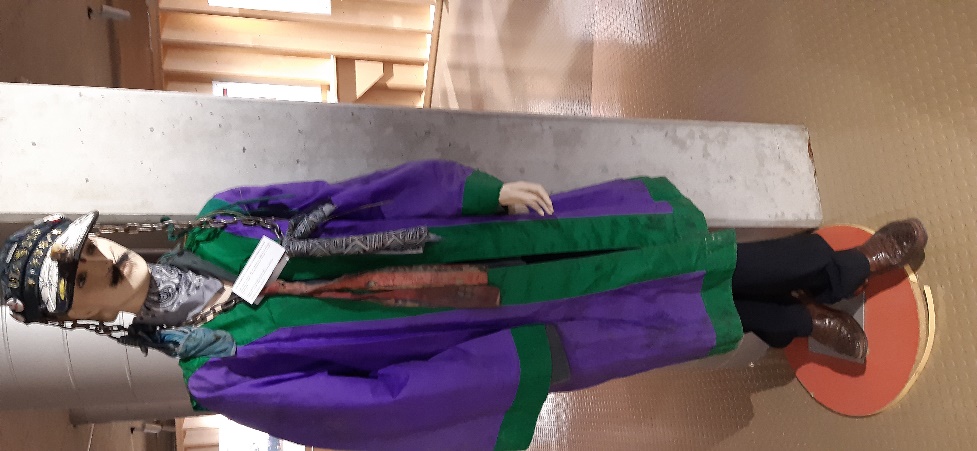 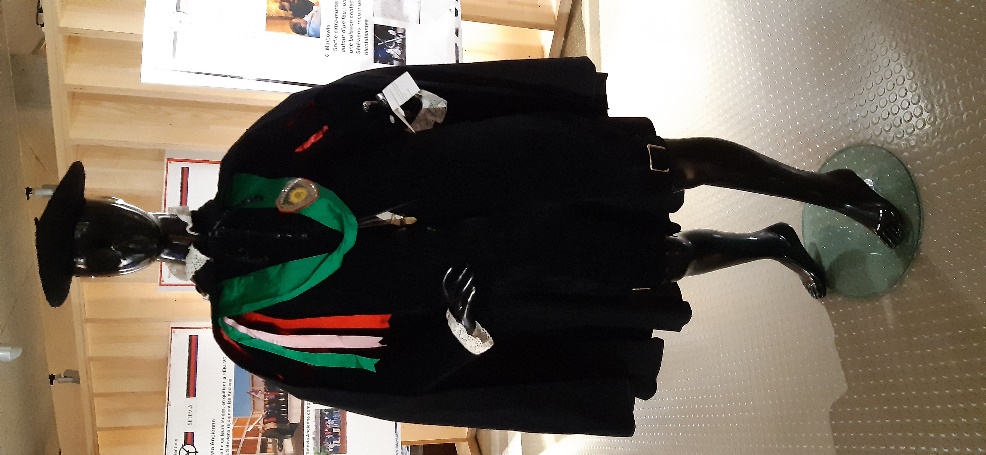 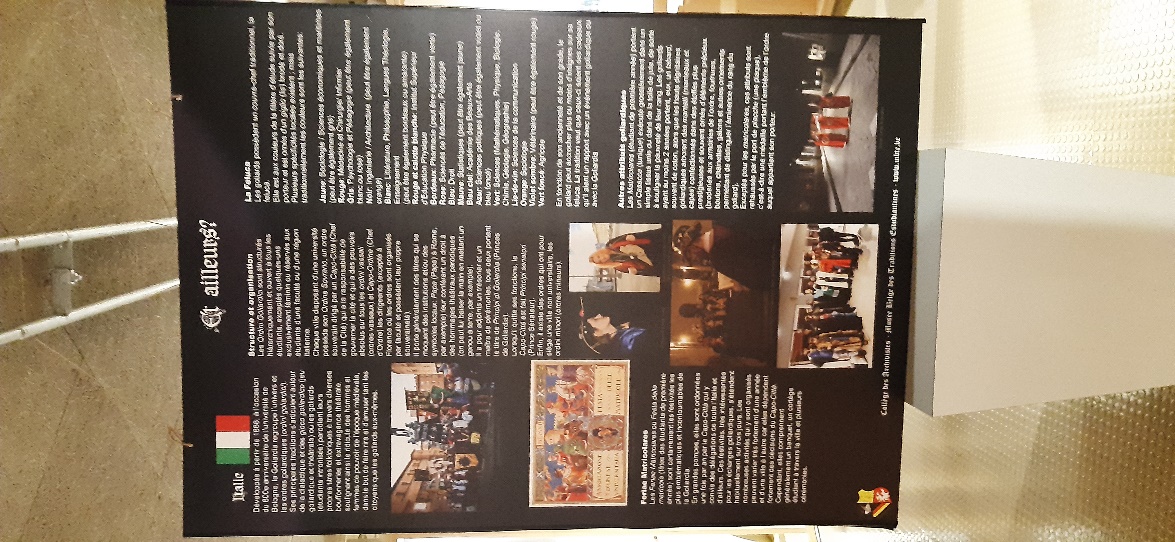 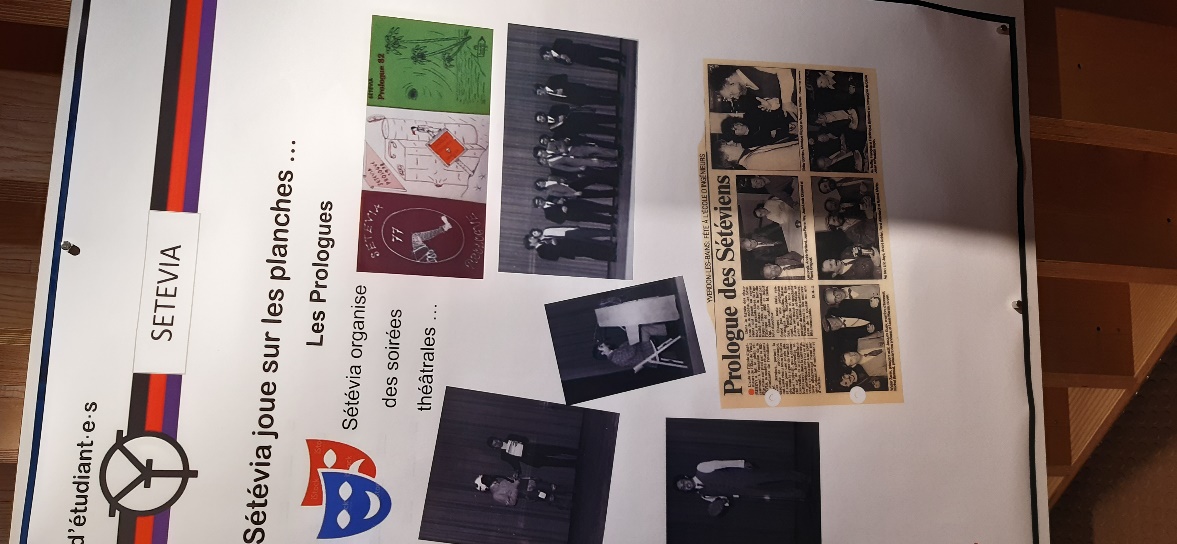 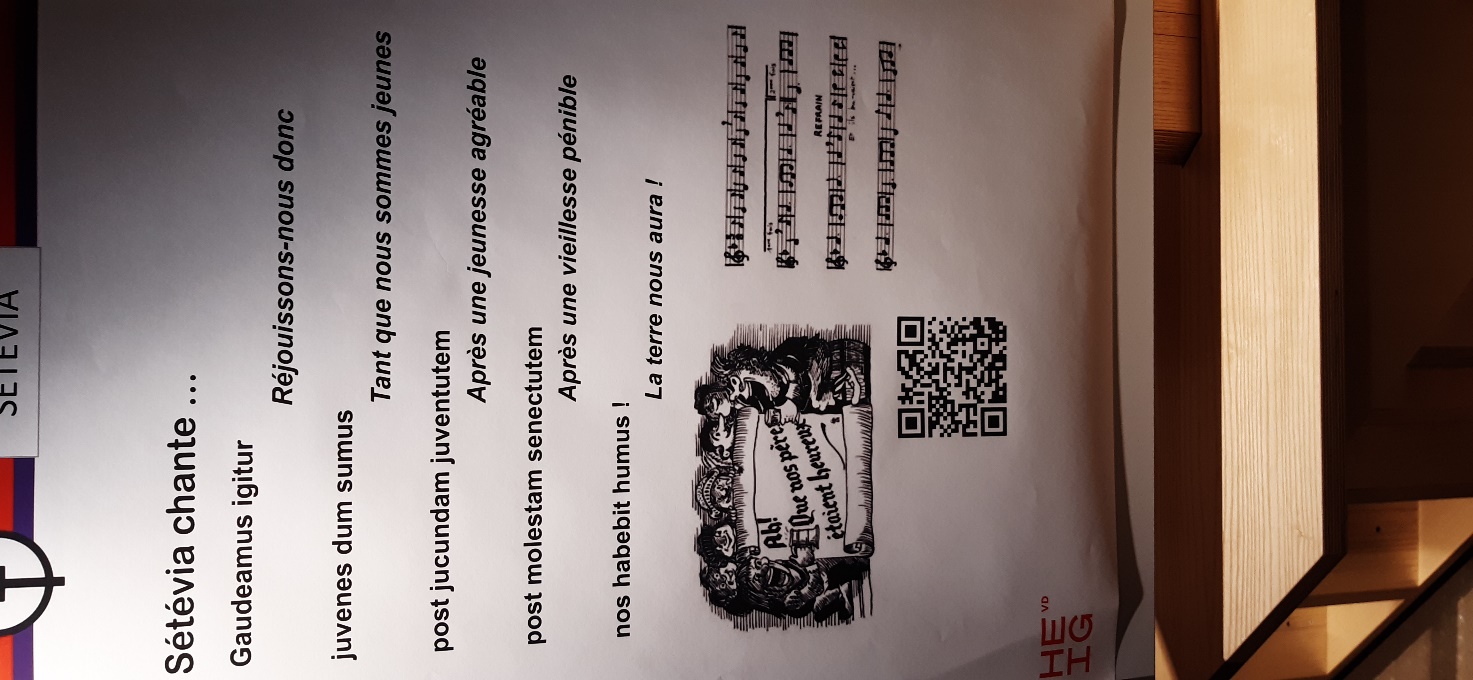 